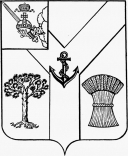 АДМИНИСТРАЦИЯМЕЖДУРЕЧЕНСКОГО МУНИЦИПАЛЬНОГО ОКРУГАВОЛОГОДСКОЙ ОБЛАСТИПОСТАНОВЛЕНИЕОт   02.02.2023 № 62               с.ШуйскоеО Координационном советепо развитию малого и среднегопредпринимательствав Междуреченском муниципальном округе В соответствии с Федеральным законом от 24 июля 2007 № 209-ФЗ «О развитии малого и среднего предпринимательства в Российской Федерации», руководствуясь постановлением администрации района от 02.02.2023 № 61 «Об утверждении Порядка создания координационных или совещательных органов в области развития малого и среднего предпринимательства в Междуреченском муниципальном округе», на основании статьей 15 Федерального закона от 06 октября 2003 года № 131- ФЗ «Об общих принципах организации местного самоуправления в Российской Федерации»  Администрация округа ПОСТАНОВЛЯЕТ:1. Создать Координационный совет по развитию малого и среднего предпринимательства в Междуреченском муниципальном округе (далее - Совет).2. Утвердить:2.1. Положение о Совете (приложение 1).2.2. Состав Совета (приложение 2).3. Настоящее постановление подлежит официальному  опубликованию в газете «Междуречье», размещению на официальном сайте администрации округа  в информационно-телекоммуникационной сети «Интернет».Глава округа                                                                                                А.А. Титов  ПОЛОЖЕНИЕО КООРДИНАЦИОННОМ СОВЕТЕ ПО РАЗВИТИЮ МАЛОГО И СРЕДНЕГО ПРЕДПРИНИМАТЕЛЬСТВА В МЕЖДУРЕЧЕНСКОММУНИЦИПАЛЬНОМ ОКРУГЕОбщие положения1.1. Координационный совет по развитию малого и среднего предпринимательства в Междуреченском муниципальном округе осуществляет свою деятельность в целях повышения роли субъектов малого и среднего предпринимательства в социально-экономическом развитии Междуреченского муниципального округа, привлечения субъектов малого и среднего предпринимательства к выработке и реализации муниципальной политики в области развития малого и среднего предпринимательства, исследования и обобщения проблем бизнеса округа, защиты их законных прав и интересов в органах государственной власти и органах местного самоуправления, привлечения общественных организаций, объединений предпринимателей, представителей средств массовой информации к обсуждению вопросов, касающихся реализации права граждан на предпринимательскую деятельность и выработки по данным вопросам рекомендаций, выдвижения и поддержки инициатив, направленных на реализацию муниципальной политики в области развития малого и среднего предпринимательства, проведения общественной экспертизы проектов муниципальных правовых актов Междуреченского муниципального округа, регулирующих развитие малого и среднего предпринимательства.1.2. Совет является общественным экспертным, информационным и консультационным органом по вопросам развития и поддержки малого и среднего предпринимательства.1.3. Совет осуществляет свою деятельность в тесном взаимодействии с органами местного самоуправления округа, общественными организациями и объединениями предпринимателей. Его решения носят рекомендательный характер.1.4. Совет в своей работе руководствуется Конституцией Российской Федерации, федеральными законами, иными нормативными правовыми актами Российской Федерации, нормативными правовыми актами Вологодской области и муниципальными правовыми актами Междуреченского муниципального округа, настоящим Положением.1.5. Организационно-техническое обеспечение деятельности Совета осуществляет отдел экономики администрации Междуреченского муниципального округа.Задачи Совета2.1. Содействие в реализации муниципальной политики, направленной на поддержку и развитие малого и среднего предпринимательства.2.2. Привлечение субъектов малого и среднего бизнеса к решению актуальных социально-экономических задач округа.2.3. Содействие межотраслевой координации в сфере развития малого и среднего предпринимательства.2.4. Исследование и обобщение проблем субъектов малого и среднего предпринимательства, защита их законных прав и интересов.2.5. Привлечение общественных организаций и объединений предпринимателей и представителей средств массовой информации к обсуждению вопросов, касающихся реализации права граждан на предпринимательскую деятельность.2.6. Обобщение и распространение опыта деятельности субъектов малого и среднего предпринимательства и структур поддержки малого и среднего предпринимательства.2.7. Разработка рекомендаций органам местного самоуправления округа при определении приоритетов в области развития малого и среднего предпринимательства.Функции СоветаВ соответствии со своими задачами Совет: Вырабатывает рекомендации по вопросам поддержки и определении приоритетов в области развития малого и среднего предпринимательства и направляет их в адрес органов местного самоуправления района. Взаимодействует с объединениями предпринимателей, как по отраслевому, так и по территориальному признаку, а также с другими предпринимательскими структурами. Принимает в установленном порядке участие в разработке и реализации районных и отраслевых мероприятий и программ развития и поддержки малого и среднего предпринимательства. Привлекает для получения консультаций, анализа и подготовки программ и проектов нормативных актов авторитетных практиков: предпринимателей, представителей органов власти, других лиц. Привлекает граждан, общественные объединения и представителей средств массовой информации к обсуждению вопросов, касающихся реализации права граждан на предпринимательскую деятельность, и выработки по данным вопросам рекомендаций. Приглашает на заседания Совета депутатов Представительного Собрания района, представителей органов государственной и муниципальной власти, предпринимателей. Обобщает мнение предпринимателей по актуальным вопросам ведения предпринимательской деятельности и доводит до органов исполнительной власти района консолидированную позицию предпринимательского сообщества по этим вопросам. Проводит общественную экспертизу проектов муниципальных нормативных правовых актов, регулирующих развитие малого и среднего предпринимательства.3.9. Готовит предложения по совершенствованию нормативных правовых актов, регулирующих развитие малого и среднего предпринимательства на территории района, финансово-кредитной и налоговой политики, информационно-консультационной поддержки, а также устранению нормативно-правовых и административных барьеров на пути развития малого и среднего предпринимательства.3.10. Выражает мнение Совета по запросу администрации округа  в целях учета данного мнения при принятии указанным органом решения об оказании субъектам малого и среднего предпринимательства имущественной поддержки путем передачи в аренду имущества округа в соответствии с действующими муниципальными актами.Мнение Совета носит рекомендательный характер.Порядок создания Совета Совет возглавляет Глава Междуреченского муниципального округа. Совет формируется из числа представителей органов местного самоуправления, а также представителей предпринимательских кругов. В состав Совета входят председатель, заместитель председателя, ответственный секретарь и члены Совета. Персональный состав Совета утверждается постановлением Главы округа. Председатель и члены Совета работают на общественных началах.Организация деятельности Совета Работой Совета руководит председатель, а в его отсутствие - заместитель председателя Совета. Председатель Совета:осуществляет руководство работой Совета;ведет заседания Совета;доводит решения Совета до сведения исполнителей, в отношении которых приняты решения, и контролирует их выполнение;координирует работу привлеченных специалистов и членов Совета в экспертных и рабочих группах. Ответственный секретарь организует работу Совета, ведет протоколы заседаний, оформляет соответствующую документацию Совета. Заседания Совета созываются по мере необходимости, но не реже одного раза в квартал председателем Совета, его заместителем или по инициативе не менее 1/3 членов Совета. Повестка очередного заседания Совета, а также иные необходимые материалы формируются и рассылаются ответственным секретарем членам Совета за 5 дней до даты заседания. Решения Совета носят рекомендательный характер. Решения Совета принимаются путем открытого голосования простым большинством голосов присутствующих членов Совета. В случае равенства голосов голос председателя является решающим. В отдельных случаях решения Совета могут приниматься путем опросов. По итогам заседания Совета оформляется протокол, подписываемый председателем или председательствующим на заседании и ответственным секретарем Совета. Решения и рекомендации Совета при необходимости доводятся до органов местного самоуправления, органов исполнительной власти и других заинтересованных организаций и граждан.5.10. Решение о ликвидации Совета принимается постановлением администрации округа.Состав Координационного совета по развитию малого и среднего предпринимательства в Междуреченском муниципальном округе* по согласованиюУТВЕРЖДЕНОпостановлением администрации округаот 02.02.2023 № 62(Приложение 1)УТВЕРЖДЕНпостановлением администрации округаот 02.02.2023 № 62(Приложение 2)Титов А.А.Глава Междуреченского муниципального округа, председатель СоветаЛогинова Т.Г.заместитель Главы округа, заместитель председателя СоветаЕлина Т.А.Начальник отдела экономики администрации округа, ответственный  секретарь СоветаЧлены Совета:Члены Совета:Гоглев П.Г.-директор ООО «Монза»*Никитин В.А.-заместитель директора ООО «Холбит»*Лукичев Д.Г.-директор ООО «Приток»*Халабина Т.В.- директор ООО «Согласие»*Дрелинский А.Е.-индивидуальный предприниматель*Курбанов Я. М.-индивидуальный предприниматель, Глава КФХ*Кукушкин А.Н.-руководитель ООО «Арт Дело»*Сибирякова Г.А.-самозанятый*Рякин А.В.-индивидуальный предприниматель, Глава КФХ*Быков А.В.- представитель ООО «Энергосервис»*Каюмов К.С.- индивидуальный предприниматель*Старикова Е.К.-индивидуальный  предприниматель*